作 者 推 荐作者简介：埃莉诺·莱尔曼（Eleanor Lerman）定居在纽约市, 是一位非常有名的作家，有多部诗集、小说和短篇小说获奖。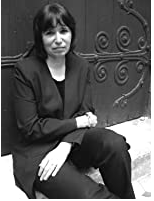 她的第一部诗集《武装的爱》（Armed Love）由卫斯理大学出版社于1973年出版，并入围美国国家图书奖，当时埃莉诺年仅21岁。自那时起，她又出版了好几部颇受好评的诗集，其中包括1975年由马萨诸塞大学出版社出版的《即将到来的美好》（Come the Sweet By and By）；2001年由莎拉邦得出版社出版的《流星的神秘》（The Mystery of Meteors）；2005年由莎拉邦得出版社出版的《展开后苏维埃时代的历史》（Our Post-Soviet History Unfolds），被《国家》（Nation）杂志评选为年度最佳诗歌作品； 2006年被美国诗人学会授予勒诺·马歇尔诗歌奖（Lenore Marshall Poetry Prize）；2007年埃莉诺获得了国家艺术基金会（National Endowment for the Arts）的诗歌奖学金。2010年由莎拉邦得出版社出版的《感官世界重现》（The Sensual World Re-Emerges）以及2009年由八角莲出版社出版的短篇集《火车上的金发女郎》（The Blonde on the Train）。2011年，埃莉诺获得了古根海姆奖学金（Guggenheim Fellowship）。她还曾获得古纽约艺术基金会小说奖。2016年，她的小说《通信员》（Radiomen）获得约翰·W·坎贝尔(John W. Campbell)最佳科幻小说奖。她的最新小说《观星者的大使馆》（The Stargazer’s Embassy)获得了2018年美国图书节美国虚构类奖，该书由Mayapple Press出版社于2017年出版。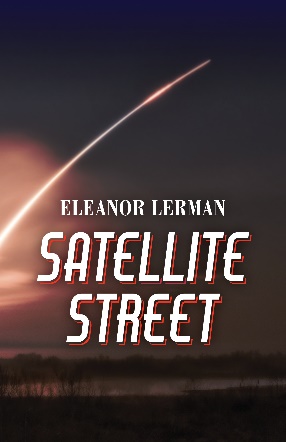 中文书名：《卫星大街》英文书名：SATELITTE STREET 作    者：Eleanor Lerman出 版 社：Permanent Press代理公司：ANA/页    数：276页 出版时间：2019年9月代理地区：中国大陆、台湾 审读资料：电子稿类    型：小说 内容简介：《卫星大街》一直紧扣“过渡时期”的主题，保罗·马登(Paul Marden)正在努力应对一场突如其来的毁灭性疾病以及缓慢的康复过程，这让他重新评估了对于一个60多岁的男人来说，什么才是“正常”。他成长于一个变革时代，那个时代曾承诺比他现在所经历的生活更好。另一个角色的转变既涉及性别又涉及精神，李莉（Lelee）出生时是男性，想要变性为女人，但是由于心脏问题而无法实施。李莉也相信她能与死者对话，尽管她对自己的经历持怀疑态度。有一次，她告诉保罗，她认为死者都是骗子，或者他们自己被自己的身份所欺骗。保罗和李莉都是在这个破败的海滨小镇长大的，这个小镇本身正处于一个过渡阶段：冲浪者和其他千禧一代无意中发现了它，惊为天人，引来了一波又一波的游人。小镇由此发生了巨大的变化，它的老居民几乎已经认不出来它了。保罗和李莉现在居住的这个海滨小镇，位于一座通往另一个高档海滨小镇的桥梁和一片运河和沼泽地之间，已经被飓风沙严重破坏。保罗在卫星大街的房子，是少数几个幸存下来的房子之一。在这些主题元素的背景下，故事围绕着保罗与这些地方的关系，以及与李莉以及他的父亲，一个老年疗养院的病人的关系开展。保罗的父亲无意中把他卷入了“奥斯瓦尔多”(The Great Oswaldo)和“哈皮·豪伊”(Happy Howie)之间的恩怨中。前者在很久以前曾是儿童节目主持人，后来成为了一名非常固执的无神论者。而后者豪伊则借用李莉的身体说话，要求保罗替他和奥斯瓦尔多算账。上世纪60年代，豪伊还是纽约著名的电台名人，奥斯瓦尔多公开了豪伊的同性恋身份。在那个年代，一个摇滚电台的音乐节目主持人不可能成为十几岁女孩的爱恋，因为她们眼中只关注电台的前十热门单曲，更何况这个主持人还是同性恋。被豪伊“借用身体”的李莉很惊讶，她必须重新评估自己与超越人类视觉的“人”进行交流的看法。保罗将不得不把所有这些经历和一部很喜欢的老电影结合起来，这部电影是关于怪兽哥斯拉的，小时候看电影的时候，他一直为这只怪兽难过。毕竟，保罗非常的不快乐，他明白愤怒到想毁灭世界意味着什么。现在，在他日渐衰弱的身体状态下，他又收到了一个看似微不足道的请求，这个要求是在死之前找人算账。他必须想办法利用怪物的力量，来活下去，以及面对其他一切可能发生的事情。中文书名：《通信员》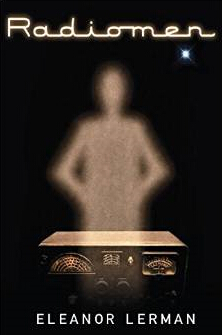 英文书名：RADIOMEN作    者：Eleanor Lerman出 版 社：Permanent Press代理公司：ANA页    数：288页出版时间：2015年1月代理地区：中国大陆、台湾审读资料：电子稿类    型：小说荣获2016年约翰·W·坎贝尔(John W. Campbell)最佳科幻小说奖内容简介：关于通信员有两个主题。首先，如果有外星人同我们的世界相互影响，他们会同人类一样困惑上帝究竟是谁或者是什么；其次，无论他们是谁，他们很有可能同我们一样喜欢狗。在肯尼迪机场酒吧里工作的劳丽早已不记得，当她还是个孩子时，她曾经在叔叔保留了一部短波收音机的建筑大楼的消防通道里遇见过外星人。收音机只是中继器宇宙网络的一部分，由未知的外星种族维护着；他们利用这种网络向宇宙中播放祈祷。某天她遇见了一位灵媒，后者实际上是被称作“蓝色意识”的类似山达基教的狂热信徒，同时也是一档午夜电台主持人。因为各自的原因，他们都需要解开遗失的无线电网络之谜。身为移民和多贡部落成员的邻居送了一只奇怪的狗给劳丽，多贡部落相信很久很久以前外星人曾造访过他们，并世代相传着外星人曾带来了一种类似狗的动物。所有多贡部落的狗很有可能正是从那种生物繁衍而来的。随着“蓝色意识”首领与其他成员冲突的升级，多贡人成为了人类之间的媒介，人类想要了解外星人为什么需要无线电网络，外星人需要人类帮助他们寻找到宇宙网络遗失的元素。媒体评价：“这本小说既是对山达基教的尖锐讽刺，也是一个有趣的外星人故事。”——《书单》（Booklist）“《通讯员》表面上被划分为科幻小说，然而，实际上却很难预测其体裁，因为它很可能会吸引那些认为自己永远不会读这种通俗文学的人，从而喜欢上它。”——美国国家公共电台（NPR）“莱尔曼的第二部有趣的小说接近了尾声，它会让读者怀疑是否有外星生命存在。”——《出版者周刊》（Publishers Weekly）谢谢您的阅读！请将回馈信息发至：孙敬(Jenny Sun)安德鲁·纳伯格联合国际有限公司北京代表处北京市海淀区中关村大街甲59号中国人民大学文化大厦1705室，100872电 话：010-82504306传 真：010-82504200Email:  Jenny@nurnberg.com.cn网 址: http://www.nurnberg.com.cn新浪微博：http://weibo.com/nurnberg豆瓣小站：http://site.douban.com/110577/微信订阅号：安德鲁书讯